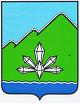 АДМИНИСТРАЦИЯ ДАЛЬНЕГОРСКОГО ГОРОДСКОГО ОКРУГА                 ПРИМОРСКОГО КРАЯПОСТАНОВЛЕНИЕ         31 декабря 2013 г.                  г. Дальнегорск                        №   1146-паО стоимости услуг на погребение	Руководствуясь Федеральным законом от 12.01.1996 № 8-ФЗ «О погребении и похоронном деле», в соответствии с Постановлением Правительства РФ от 12 октября 2010 года № 813 «О сроках индексации предельного размера стоимости услуг, предоставляемых согласно гарантированному перечню услуг по погребению» предельный размер стоимости услуг должен индексироваться из прогнозируемого уровня инфляции.	В соответствии с частью первой статьи 1 Федерального закона от 03.12.2012 № 216-ФЗ «О Федеральном бюджете на 2014 год и на плановый период 2015 и 2016 годов», Положением «Об организации ритуальных услуг на территории Дальнегорского городского округа», утвержденным решением Думы Дальнегорского городского округа от 24 июня 2005 г. № 133, руководствуясь Уставом Дальнегорского городского округа, администрация Дальнегорского городского округа,-ПОСТАНОВЛЯЕТ:Определить с 01.01.2014 года стоимость услуг, предоставляемых согласно гарантированному перечню услуг по погребению на одного умершего, в размере 6002,59 (шесть тысяч два рубля пятьдесят девять копеек) с учетом применения районного коэффициента 20% (приложение № 1).Постановление администрации Дальнегорского городского округа от 28 декабря 2013 года № 979-па «О стоимости услуг на погребение» считать утратившим силу.Данное постановление подлежит обнародованию.Контроль за выполнением данного постановления оставляю за собой.Глава  Дальнегорского городского округа                                                                                           И.В. Сахута                                                                            Приложение 1                                                                                 к постановлению администрацииДальнегорского городского округаот 13.12.2013 г.        №  1146-па Стоимость услуг, предоставляемых согласно гарантированному перечню услуг по погребению на одного умершего (с учетом районного коэффициента)И.о начальника отдела жизнеобеспеченияадминистрации Дальнегорскогогородского округа                                                                                     Е.И.Филимонов№п/п Перечень услугСтоимость, руб.1. Оформление документов, необходимых для погребения215,022.Предоставление и доставка гроба и других предметов, необходимых для погребения1495,683.Перевозка тела умершего на кладбище1300,374.Погребение 1991,095.Итого стоимость гарантированного перечня услуг5002,166. Районный коэффициент 20%1000,43Всего стоимость услуг6002,59